                        Aurora’s Degree & PG College               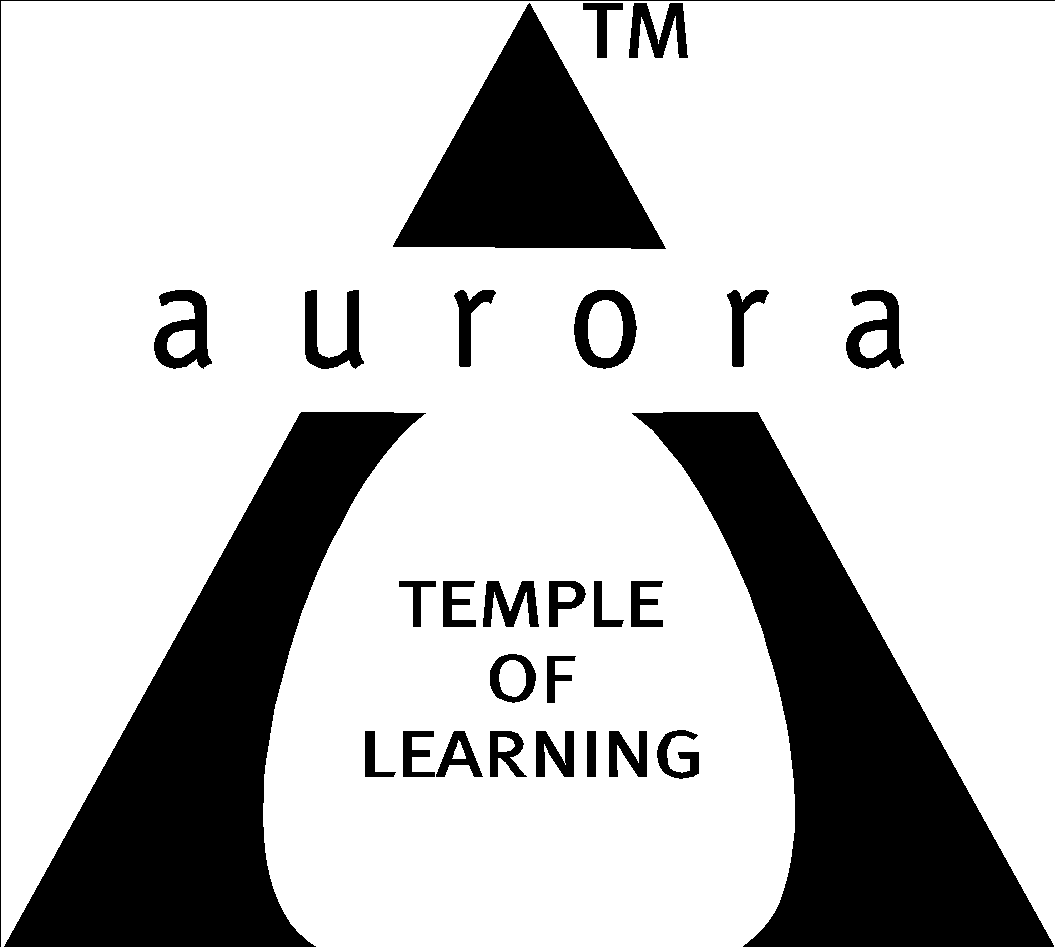                                     (ACCREDITED BY NAAC WITH 'B++' GRADE)                                        Chikkadpally, Hyderabad 500020                               EVENT / ACTIVITY DETAILED REPORTLIST OF FACULTY COORDINATORS (DEPARTMENT): K. Parimala Diana Sudhir (Coordinator)Y.Aruna Rekha (Coordinator)LIST OF THE STUDENT COORDINATORS (NAME, ROLL NO, CLASS & SECTION) Name: Chavi.B       Roll No: 1051-22-507-002       Class: PG Statistics 2nd yearName: Praveena Krishna       Roll No: 1051-22-508-005                     Class: PG Applied Statistics 2nd year     LIST OF THE PARTICIPANTS              All PG (Statistics, Applied Statistics) & MSCS/MSDS   final year students              participated.PARAGRAPH ABOUT THE PROCEEDINGS (TILL THE END OF THE EVENT):   Day      : 18-11-2023Speaker: 1) Mohammed Azam Mohiuddin Manager/Consultant (Analytics & Insights) , TCS, Bangalore.Th department of statistics organized an Alumni   lecture   related to a case study for PG (Statistics, Applied Statistics) & MSDs/MSCs final year students. Ms. Parimala Diana Sudhir, coordinator introduced the speaker Mr.Mohammed Azam Mohiuddin Manager/Consultant (Analytics & Insights, TCS, Bangalore, an Alumnus of BSC-MSCs 2009. Ms. Y. Aruna Rekha honored our guest with a bouquet. Mr.Mohammed Azam shared his personal and professional journey since graduating from Aurora. highlighted the steps, challenges, and pivotal moments that shaped his career in Analytics & Insights at TCS.                      Presented a practical case study from his experience, from a project that he encountered during his work. Discussed on a detailed statistical approach on “Credit Card Analysis”. Also shared practical insights and tips for students entering the workforce, aiming for higher studies in statistics & related fields. Emphasized on networking, internship opportunities, & how to leverage academic knowledge in the industry. Advised students on the key skills, competencies, potential areas for growth and mindsets required to succeed in the analytics industry. Around 150 students participated.The lecture was informative and relevant to Statistics  students, providing valuable insights into the world of placements and career preparation.INCOME             :  NilEXPENDITURE   : Rs 500                 EVENT PHOTOS (MIN 2 MAX 4): 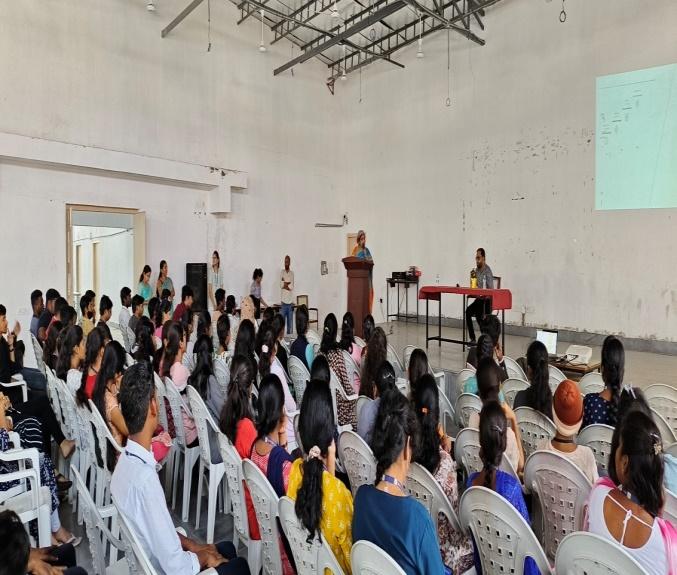 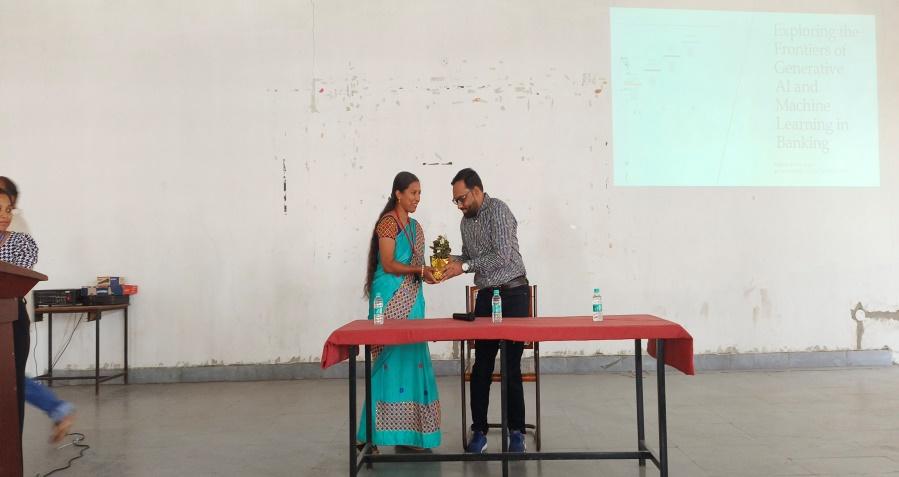 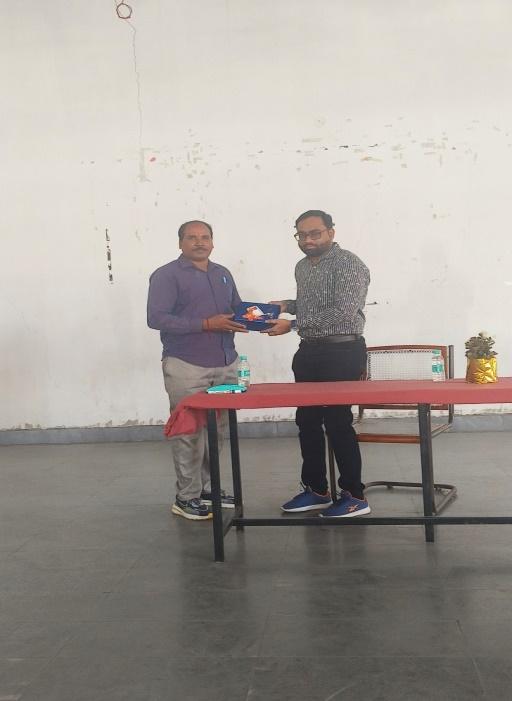 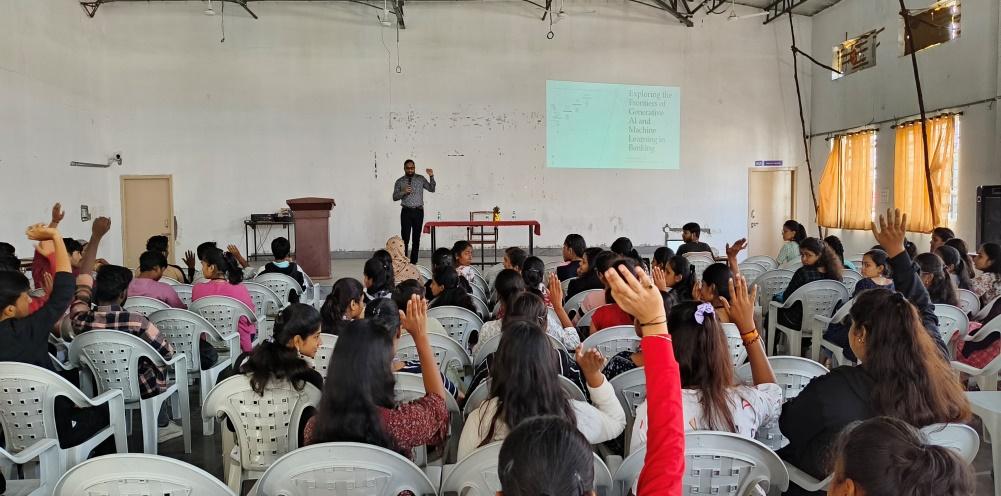 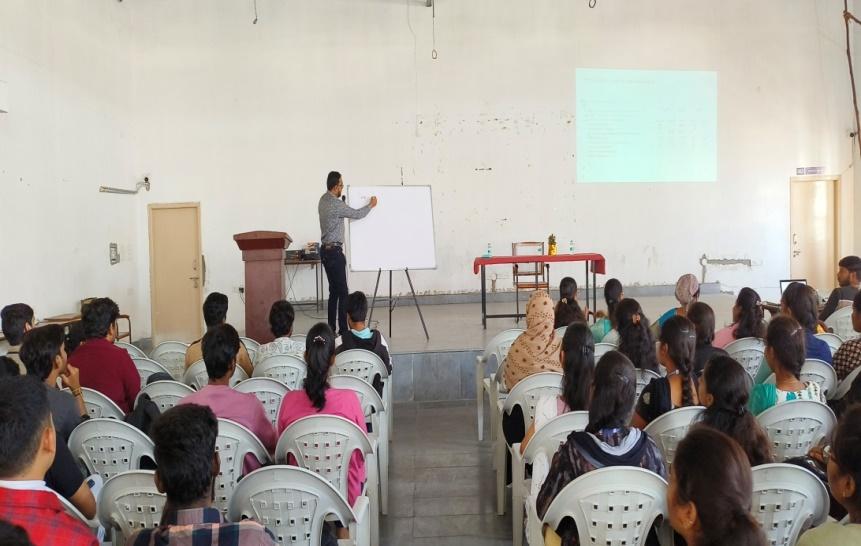 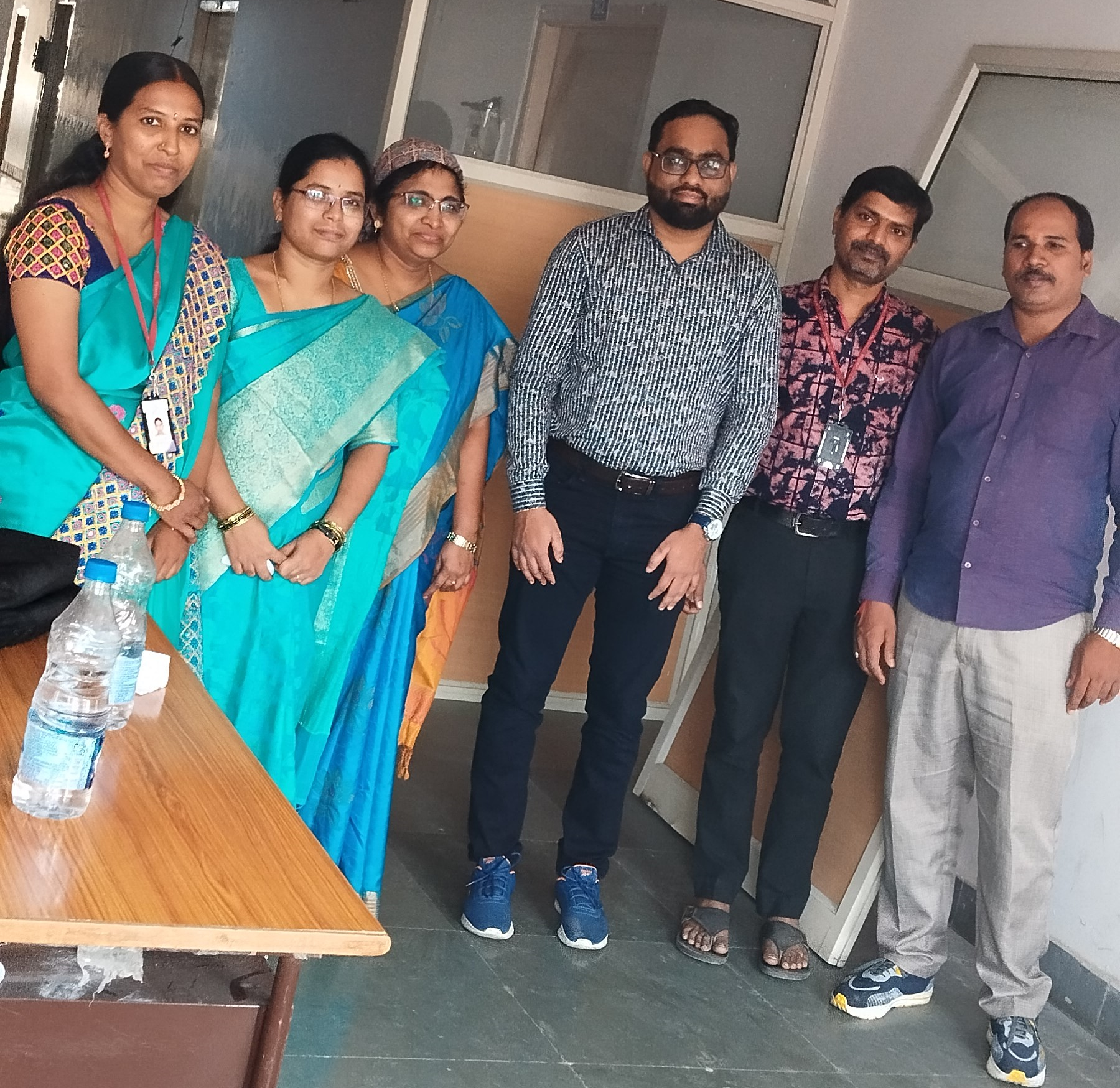 ATTACHMENTS:EVENT/ACTIVITY PROPOSAL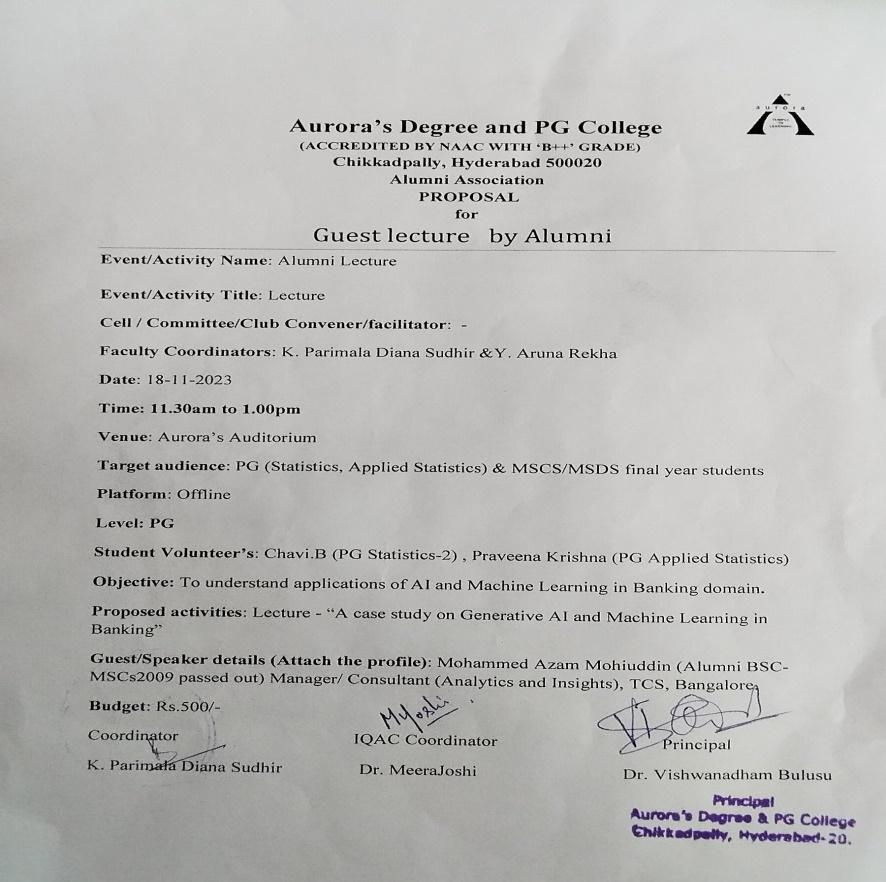 EVENT / ACTIVITY NOTICERECEIPTS (IF ANY): NilCERTIFICATES (IF ANY):Nil  LETTERS OF COMMUNICATION (IF ANY): (Communicated through WhatsApp.)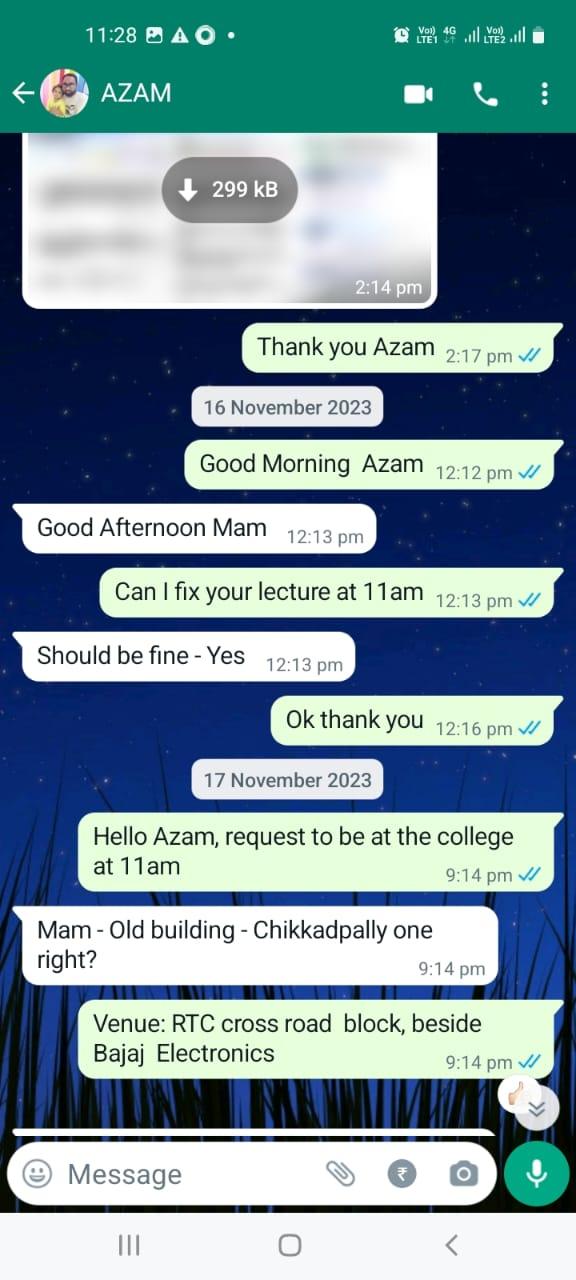 NAME OF THE EVENT / ACTIVITYAlumni LectureTYPE OR TITLE OF EVENT / ACTIVITYA Case study on Generative AI and Machine Learning in BankingFACULTY INCHARGEK. Parimala Diana Sudhir (Coordinator)& Y.Aruna Rekha(Coordinator)DEPARTMENT/CELL/COMMITTEE/CLUBStatisticsDATE18-11-2023VENUEAurora’s AuditoriumTARGET AUDIENCEPG(Statistics, Applied Statistics) & MSDs/MSCs Final year students